50 LITERARY DEVICES (DEFINITIONS) – BC ENGLISH 12 Alliteration- the repetition of the initial consonant sound in wordsAssonance- the repetition of vowel soundsConsonance- the repetition of consonant sounds in the middle or at the end of wordsEnjambment- when the writer uses line breaks meaningfully and abruptly to either emphasize a point or to create dual meaningsImagery- when the writer or speaker uses their descriptions to access the senses of the reader of listenerRepetition- when the writer or speaker knowingly repeats a word or group of words for effectRhyme- when the end or final sound of two or more words are identicalRhythm- when the arrangement of words creates an audible pattern or beat when read out loudOnomatopoeia- when the words sound like what they meanIdiom- an accepted phrase or expression having a meaning different from the literalSimile- a figure of speech that expresses a resemblance between things of different kinds (usually formed with ‘like’ or ‘as’)Metaphor- a comparison between two unlike thingsHyperbole- a figure of speech that uses exaggeration to express strong emotion, make a point, or evoke humorPersonification- representing an abstract quality or idea as a person or creatureMeter- a pattern of stressed/unstressed syllables in poetryEnd rhyme- rhyme that occurs at the end of two or more lines of poetryAllegory- a story, play, or picture in which characters or settings are used as symbols or abstract ideasAllusion- a reference to something literary, mythological, or historical that the author assumes the reader will recognizeSlant rhyme- two words that have some sound in common but do not rhyme exactlyTone- the attitude a writer takes towards a subject, character, or the readerInternal rhyme- rhyme that occurs within a line, rather than at the endDiction- a writer’s or speaker’s choice of wordsOxymoron- an expression in which two words that contradict each other are joinedCacophony- loud, harsh, or disagreeable soundsBlank verse- poetic form written in unrhymed iambic pentameterFree verse- poetic form that does not have a regular meter or rhyme schemeBallad- a type of poem that is meant to be sung and is both lyric and narrative in natureColloquial language- informal language; language that is “conversational”Euphemism- an indirect, less offensive way of saying something that is considered unpleasantElegy- A sad or mournful poem, especially one mourning the deadIrony- a contrast between what is expected and what actually exists or happensFoil- two characters that highlight each other by their differencesForeshadowing- the use of hints and clues to suggest what will happen later in a plotJuxtaposition- placing two elements side by side to present a comparison or contrastLyric- a short poem of songlike qualityMonologue- a speech made by one actor or speakerOde- a poem usually addressed to a particular person, object or event that has stimulated deep and noble feelings in the poetParadox- an apparently contradictory statement that actually contains some truthPun- a play on words, often achieved through the use of words with similar sounds but different meaningsRhetorical question- a question asked for an effect, not actually requiring an answerSarcasm- harsh words intended to hurt someoneSatire- a literary work that ridicules or criticizes a human vice through humor or derisionSymbol- something that stands for or represents something elseUnderstatement- saying less than one means, for effectWit- intellectually amusing language that surprises and delightsStream of consciousness- a style of writing in which the author tries to reproduce the random flow of thoughts in the human mindSonnet- Fourteen-line poem that is usually written in iambic pentameter and has one of several rhyme schemes.Epiphany- a moment of sudden realization or insightEpitaph- an inscription on a tombstone or monument in memory of the person buried thereAtmosphere-The emotional mood created by a literary work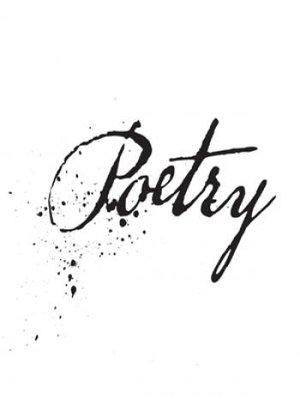 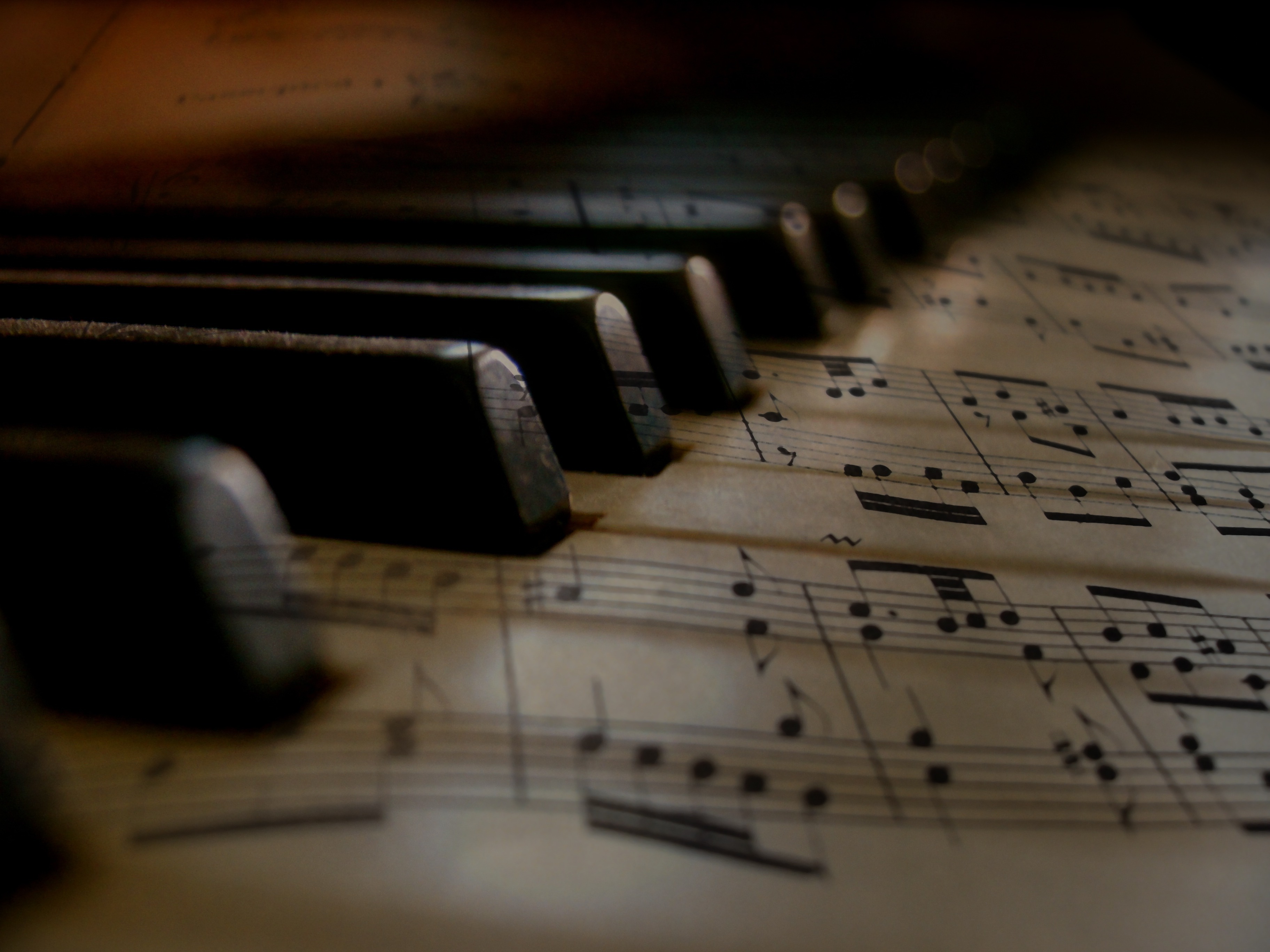 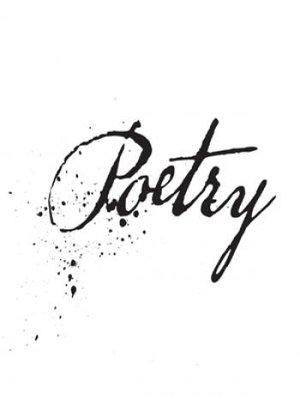 Music & Poetry:
A Symbiotic Relationship Goal:      To explore the relationship between poetry and music using poems/songs from the past and present. We will utilize the poetry in voice senior choices to explore these concepts. This is in line with the BIG IDEA category : Looking at how language shapes ideas and influences others. Goal:      To explore the relationship between poetry and music using poems/songs from the past and present. We will utilize the poetry in voice senior choices to explore these concepts. This is in line with the BIG IDEA category : Looking at how language shapes ideas and influences others. Task:        To find a poem from the” Poetry in Voice Senior Selection Category” on the website provide and then you will find a song that shares a similar theme in order to create a comparison. Themes can range anywhere from race, love, hardship, hope, etc.         Once you have chosen your poem (at least 25 lines from the website) you will then chose a song that holds the same or similar theme. A word to the wise, choose a song with substance. This will allow you the ability to fully demonstrate your understanding of concepts and make inference on if your song is a viable piece of literature.          The overall task involves analyzing both the poem and the song to locate the following:       Literary devices, rhyme, images, greater historical reference, quality of language.       You will then be comparing the themes represented in both works. Finally, you will end with stating why you believe the song is a viable (worthy) piece of literature (or not). Be persuasive and provide proof for your analysis. I have provided a list of 50 literary devices and their definitions down below for you. Assessment:   Rubric online. Task:        To find a poem from the” Poetry in Voice Senior Selection Category” on the website provide and then you will find a song that shares a similar theme in order to create a comparison. Themes can range anywhere from race, love, hardship, hope, etc.         Once you have chosen your poem (at least 25 lines from the website) you will then chose a song that holds the same or similar theme. A word to the wise, choose a song with substance. This will allow you the ability to fully demonstrate your understanding of concepts and make inference on if your song is a viable piece of literature.          The overall task involves analyzing both the poem and the song to locate the following:       Literary devices, rhyme, images, greater historical reference, quality of language.       You will then be comparing the themes represented in both works. Finally, you will end with stating why you believe the song is a viable (worthy) piece of literature (or not). Be persuasive and provide proof for your analysis. I have provided a list of 50 literary devices and their definitions down below for you. Assessment:   Rubric online. 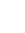 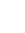 https://www.poetryinvoice.com/poems/seniorTask:        To find a poem from the” Poetry in Voice Senior Selection Category” on the website provide and then you will find a song that shares a similar theme in order to create a comparison. Themes can range anywhere from race, love, hardship, hope, etc.         Once you have chosen your poem (at least 25 lines from the website) you will then chose a song that holds the same or similar theme. A word to the wise, choose a song with substance. This will allow you the ability to fully demonstrate your understanding of concepts and make inference on if your song is a viable piece of literature.          The overall task involves analyzing both the poem and the song to locate the following:       Literary devices, rhyme, images, greater historical reference, quality of language.       You will then be comparing the themes represented in both works. Finally, you will end with stating why you believe the song is a viable (worthy) piece of literature (or not). Be persuasive and provide proof for your analysis. I have provided a list of 50 literary devices and their definitions down below for you. Assessment:   Rubric online. Task:        To find a poem from the” Poetry in Voice Senior Selection Category” on the website provide and then you will find a song that shares a similar theme in order to create a comparison. Themes can range anywhere from race, love, hardship, hope, etc.         Once you have chosen your poem (at least 25 lines from the website) you will then chose a song that holds the same or similar theme. A word to the wise, choose a song with substance. This will allow you the ability to fully demonstrate your understanding of concepts and make inference on if your song is a viable piece of literature.          The overall task involves analyzing both the poem and the song to locate the following:       Literary devices, rhyme, images, greater historical reference, quality of language.       You will then be comparing the themes represented in both works. Finally, you will end with stating why you believe the song is a viable (worthy) piece of literature (or not). Be persuasive and provide proof for your analysis. I have provided a list of 50 literary devices and their definitions down below for you. Assessment:   Rubric online. 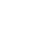 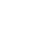 Sd41blogs.ca/murraysTask:        To find a poem from the” Poetry in Voice Senior Selection Category” on the website provide and then you will find a song that shares a similar theme in order to create a comparison. Themes can range anywhere from race, love, hardship, hope, etc.         Once you have chosen your poem (at least 25 lines from the website) you will then chose a song that holds the same or similar theme. A word to the wise, choose a song with substance. This will allow you the ability to fully demonstrate your understanding of concepts and make inference on if your song is a viable piece of literature.          The overall task involves analyzing both the poem and the song to locate the following:       Literary devices, rhyme, images, greater historical reference, quality of language.       You will then be comparing the themes represented in both works. Finally, you will end with stating why you believe the song is a viable (worthy) piece of literature (or not). Be persuasive and provide proof for your analysis. I have provided a list of 50 literary devices and their definitions down below for you. Assessment:   Rubric online. Task:        To find a poem from the” Poetry in Voice Senior Selection Category” on the website provide and then you will find a song that shares a similar theme in order to create a comparison. Themes can range anywhere from race, love, hardship, hope, etc.         Once you have chosen your poem (at least 25 lines from the website) you will then chose a song that holds the same or similar theme. A word to the wise, choose a song with substance. This will allow you the ability to fully demonstrate your understanding of concepts and make inference on if your song is a viable piece of literature.          The overall task involves analyzing both the poem and the song to locate the following:       Literary devices, rhyme, images, greater historical reference, quality of language.       You will then be comparing the themes represented in both works. Finally, you will end with stating why you believe the song is a viable (worthy) piece of literature (or not). Be persuasive and provide proof for your analysis. I have provided a list of 50 literary devices and their definitions down below for you. Assessment:   Rubric online. Task:        To find a poem from the” Poetry in Voice Senior Selection Category” on the website provide and then you will find a song that shares a similar theme in order to create a comparison. Themes can range anywhere from race, love, hardship, hope, etc.         Once you have chosen your poem (at least 25 lines from the website) you will then chose a song that holds the same or similar theme. A word to the wise, choose a song with substance. This will allow you the ability to fully demonstrate your understanding of concepts and make inference on if your song is a viable piece of literature.          The overall task involves analyzing both the poem and the song to locate the following:       Literary devices, rhyme, images, greater historical reference, quality of language.       You will then be comparing the themes represented in both works. Finally, you will end with stating why you believe the song is a viable (worthy) piece of literature (or not). Be persuasive and provide proof for your analysis. I have provided a list of 50 literary devices and their definitions down below for you. Assessment:   Rubric online. Task:        To find a poem from the” Poetry in Voice Senior Selection Category” on the website provide and then you will find a song that shares a similar theme in order to create a comparison. Themes can range anywhere from race, love, hardship, hope, etc.         Once you have chosen your poem (at least 25 lines from the website) you will then chose a song that holds the same or similar theme. A word to the wise, choose a song with substance. This will allow you the ability to fully demonstrate your understanding of concepts and make inference on if your song is a viable piece of literature.          The overall task involves analyzing both the poem and the song to locate the following:       Literary devices, rhyme, images, greater historical reference, quality of language.       You will then be comparing the themes represented in both works. Finally, you will end with stating why you believe the song is a viable (worthy) piece of literature (or not). Be persuasive and provide proof for your analysis. I have provided a list of 50 literary devices and their definitions down below for you. Assessment:   Rubric online. Task:        To find a poem from the” Poetry in Voice Senior Selection Category” on the website provide and then you will find a song that shares a similar theme in order to create a comparison. Themes can range anywhere from race, love, hardship, hope, etc.         Once you have chosen your poem (at least 25 lines from the website) you will then chose a song that holds the same or similar theme. A word to the wise, choose a song with substance. This will allow you the ability to fully demonstrate your understanding of concepts and make inference on if your song is a viable piece of literature.          The overall task involves analyzing both the poem and the song to locate the following:       Literary devices, rhyme, images, greater historical reference, quality of language.       You will then be comparing the themes represented in both works. Finally, you will end with stating why you believe the song is a viable (worthy) piece of literature (or not). Be persuasive and provide proof for your analysis. I have provided a list of 50 literary devices and their definitions down below for you. Assessment:   Rubric online. Task:        To find a poem from the” Poetry in Voice Senior Selection Category” on the website provide and then you will find a song that shares a similar theme in order to create a comparison. Themes can range anywhere from race, love, hardship, hope, etc.         Once you have chosen your poem (at least 25 lines from the website) you will then chose a song that holds the same or similar theme. A word to the wise, choose a song with substance. This will allow you the ability to fully demonstrate your understanding of concepts and make inference on if your song is a viable piece of literature.          The overall task involves analyzing both the poem and the song to locate the following:       Literary devices, rhyme, images, greater historical reference, quality of language.       You will then be comparing the themes represented in both works. Finally, you will end with stating why you believe the song is a viable (worthy) piece of literature (or not). Be persuasive and provide proof for your analysis. I have provided a list of 50 literary devices and their definitions down below for you. Assessment:   Rubric online. 